   Հավելված N 3ՀՀ կառավարության 2020 թվականիապրիլի 30-ի N 718-Ն որոշմանՀԱՅԱՍՏԱՆԻ ՀԱՆՐԱՊԵՏՈՒԹՅԱՆ ԱՌՈՂՋԱՊԱՀԱԿԱՆ ԵՎ ԱՇԽԱՏԱՆՔԻ ՏԵՍՉԱԿԱՆ ՄԱՐՄԻՆՍտուգաթերթ N 3.12Գյուղական բժշկական ամբուլատորիայում, գյուղական առողջության կենտրոնում, ընտանեկան ավագ բուժաշխատողի գրասենյակում, բուժակ-մանկաբարձական կետում իրականացվող բժշկական օգնության և սպասարկման վերահսկողություն Q 86.21 (ՏԳՏԴ)ՏԻՏՂՈՍԱԹԵՐԹԱռողջապահական և աշխատանքի տեսչական մարմնի (ԱԱՏՄ) ստորաբաժանման անվանումը	հեռախոսահամարը, գտնվելու վայրըԱԱՏՄ-ի ծառայողի պաշտոնը	ազգանունը, անունը, հայրանունըԱԱՏՄ-ի ծառայողի պաշտոնը	ազգանունը, անունը, հայրանունըՍտուգման սկիզբը (ամսաթիվը)`   20  թ. 	ավարտը`  20	թ	Տնտեսավարող սուբյեկտի անվանումը,Հ Վ Հ ՀՊետական ռեգիստրի գրանցման համարը, ամսաթիվըՏնտեսավարող սուբյեկտի գտնվելու վայրը, կայքի, էլեկտրոնային փոստի հասցեները (հեռախոսահամարը)Տնտեսավարող  սուբյեկտի ղեկավարի կամ  փոխարինող անձի ազգանունը, անունը, հայրանունը	(հեռախոսահամարը) Ստուգման հանձնարարագրի համարը` 	տրված` 	20 	թ.Ստուգման նպատակը, պարզաբանման ենթակա հարցերի համարները`  	ՀԱՐՑԱՇԱՐՀՀ առողջապահական և աշխատանքի տեսչական մարմնի կողմից գյուղական բժշկական ամբուլատորիայում, գյուղական առողջության կենտրոնում, ընտանեկան ավագ բուժաշխատողի գրասենյակում, բուժակ-մանկաբարձական կետում իրականացվող բժշկական օգնության և սպասարկման շրջանակներում իրավական նորմերի նվազագույն պահանջների կատարման նկատմամբ իրականացվող ստուգումներիԾանոթություններ*«*» Հանձնաժողովի կազմում ընդգրկվում են ամբուլատոր-պոլիկլինիկական բժշկական հաստատությունում տվյալ հիվանդին բուժող բժիշկը, ԱԱՊ ծառայություններ մատուցող բժիշկը, փորձաքննության գծով տնօրենի տեղակալը, իսկ այդ պաշտոնի բացակայության դեպքում` ամբուլատոր-պոլիկլինիկական բժշկական հաստատության տնօրենը:Նշում 1*ԱՌԱՋԻՆ ԲԺՇԿԱԿԱՆ ՕԳՆՈՒԹՅԱՆ ՊԱՀԱՐԱՆ` ԱՆՀԵՏԱՁԳԵԼԻ ԲԺՇԿԱԿԱՆ ՕԳՆՈՒԹՅԱՆ ՀԱՎԱՔԱԾՈՒՈՎԲժշկական լարանԱսեղնաբռնիչԱսեղներՎիրակապական թելերՍկալպելի բռնակՈւնելիներՄկրատՍկալպելՍտերիլ բինտՀիգրոսկոպիկ բամբակՀակաշոկային պրեպարատներ:Նշում 2*ՀԻՄՆԱԿԱՆ, ՆԱԽԱՊԱՏՐԱՍՏԱԿԱՆ ԵՎ ՀԱՏՈՒԿ ԽՄԲԵՐԻ ԲԺՇԿԱԿԱՆ ԲՆՈՒԹԱԳԻՐԸ ԵՎ ԴՐԱՆՑԻՑ ՅՈՒՐԱՔԱՆՉՅՈՒՐԻ ՀԱՄԱՐ ՖԻԶԻԿԱԿԱՆ ԾԱՆՐԱԲԵՌՆՎԱԾՈՒԹՅԱՆ ԹՈՒՅԼԱՏՐԵԼԻ ԾԱՎԱԼՆԵՐԸՆշում 3*ՀԵՐՁՈՒՄԻՑ ՀՐԱԺԱՐՎԵԼՆ ԱՐԳԵԼՎՈՒՄ ԷԵրբ պարտադիր են հերձումները, մասնավորապես՝երբ հիվանդը մահացել է հիվանդանոցային հաստատություն ընդունվելուց հետո՝ առաջին 24 ժամվա ընթացքում,վարակիչ հիվանդությունների կամ դրանց առկայության կասկածի դեպքում,չարորակ նորագոյացություններից մահվան դեպքերում, երբ բացակայում է ախտորոշման հյուսվածքաբանական հաստատումը (վերիֆիկացիան),շուրջծննդյան (պերինատալ) մահացության դեպքում,հղիների, ծննդկանների և ծննդաբերների մահվան (մայրական մահացության) դեպքերում,Հայաստանի Հանրապետության կառավարության հաստատած` շրջապատի համար վտանգ ներկայացնող հիվանդությունների ցանկում ընդգրկված հիվանդություններից որևէ մեկի հետևանքով անձի մահվան դեպքում,հանկարծամահության դեպքում՝ անկախ տարիքից և մահը վրա հասնելու պայմաններից, եթե առկա է մահացածի ընտանիքի անդամների կամ մահացածի մշտական բնակության վայրի համայնքի ղեկավարի բողոքը.երբ անհրաժեշտ է դատաբժշկական փորձաքննությունը կատարել հերձման միջոցով, մասնավորապես՝երբ մահացածի անձը ճանաչված չէ,երբ ախտորոշումը հայտնի չէ, ընդ որում` անկախ տարիքից և բժշկական հաստատությունում գտնվելու տևողությունից,երբ բժշկական անձնակազմի նկատմամբ բողոք է ներկայացվել իրավապահ մարմիններ,բռնի մահվան դեպքում՝ սպանություն, ինքնասպանություն, ինչպես նաև դժբախտ պատահարի դեպքում (մեխանիկական վնասվածքներ, մեխանիկական շնչահեղձություն, թունավորումներ, էլեկտրահարություն, ծայրահեղ բարձր ջերմաստիճանի, ճառագայթային էներգիայի ազդեցություն),բռնի մահվան կասկածի դեպքում՝ անկախ պայմաններից և մահը վրա հասնելու պահից,մանկասպանության կասկածի դեպքում,Հայաստանի Հանրապետության օրենսդրությամբ սահմանված կարգի խախտմամբ՝ հղիության արհեստական ընդհատման (աբորտ) դեպքում:Նշում 4 *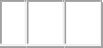 Առողջապահության նախարարի 2021 թվականի դեկտեմբերի 6-ի N 88-Ն հրամանի 1-ին կետով հաստատված փաստաթղթերը վարվում և (կամ) տրամադրվում են էլեկտրոնային կամ թղթային տարբերակով՝ բացառությամբ 1-ին կետի 5-րդ և 14-րդ ենթակետերով հաստատված փաստաթղթերի, որոնք վարվում են միայն էլեկտրոնային տարբերակով:Տվյալ ստուգաթերթը կազմվել է հետևյալ նորմատիվ իրավական ակտերի հիման վրա՝«Բնակչության բժշկական օգնության և սպասարկման մասին» ՀՀ օրենք.Կառավարության 2002 թվականի դեկտեմբերի 5-ի N 1936-Ն որոշում.Կառավարության 2004 թվականի ապրիլի 8-ի N 539-Ն որոշում.Կառավարության 2011 թվականի հուլիսի 14-ի N 1024-Ն որոշում.Առողջապահության նախարարի 2021  թվականի  դեկտեմբերի 06-ի N  88-Ն հրաման.Առողջապահության նախարարի 2008  թվականի սեպտեմբերի 24-ի N  17-Ն հրաման.Առողջապահության նախարարի 2007 թվականի նոյեմբերի 26-ի N 1752-Ն հրաման.Առողջապահության նախարարի 2006 թվականի սեպտեմբերի 22-ի N 1075-Ն հրաման.Առողջապահության նախարարի 2014 թվականի մայիսի 6-ի N 16-Ն հրաման.Առողջապահության նախարարի 2008 թվականի օգոստոսի 7-ի N-14-Ն և աշխատանքի և սոցիալական հարցերի նախարարի 2008 թվականի օգոստոսի 11-ի N-109-Ն համատեղ հրաման:Տեսչական մարմնի ծառայող 		Տնտեսավարող  	(ստորագրությունը)	(ստորագրությունը)	ՀԱՅԱՍՏԱՆԻ ՀԱՆՐԱՊԵՏՈՒԹՅԱՆ ՎԱՐՉԱՊԵՏԻ ԱՇԽԱՏԱԿԱԶՄԻՂԵԿԱՎԱՐ	Ա. ՀԱՐՈՒԹՅՈՒՆՅԱՆ14.07.2022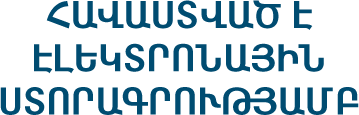 ՀՀՏԵՂԵԿԱՏՎԱԿԱՆ ՀԱՐՑԵՐՊԱՏԱՍԽԱՆ1.Գործունեության տեսակը(ները), լիցենզիան(ները)2.Կազմակերպության կառուցվածքային միավորները3.Բուժաշխատողների թիվը՝3.Ավագ3.Միջին4.Սպասարկվող բնակչության թիվը (մեծահասակ, խառը տիպի դեպքում նաև՝ մանկական)5.Կցագրված բուժակ-մանկաբարձական կետերը (ԲՄԿ)6.Սպասարկվող դպրոցներըՀՀՀարցՀղում նորմատիվ իրավական ակտերինԱյոՈչՉ/պԿշիռՍտուգման մեթոդՄեկնա- բանությունԳՅՈՒՂԱԿԱՆ ԲԺՇԿԱԿԱՆ ԱՄԲՈՒԼԱՏՈՐԻԱԳՅՈՒՂԱԿԱՆ ԲԺՇԿԱԿԱՆ ԱՄԲՈՒԼԱՏՈՐԻԱԳՅՈՒՂԱԿԱՆ ԲԺՇԿԱԿԱՆ ԱՄԲՈՒԼԱՏՈՐԻԱԳՅՈՒՂԱԿԱՆ ԲԺՇԿԱԿԱՆ ԱՄԲՈՒԼԱՏՈՐԻԱԳՅՈՒՂԱԿԱՆ ԲԺՇԿԱԿԱՆ ԱՄԲՈՒԼԱՏՈՐԻԱԳՅՈՒՂԱԿԱՆ ԲԺՇԿԱԿԱՆ ԱՄԲՈՒԼԱՏՈՐԻԱԳՅՈՒՂԱԿԱՆ ԲԺՇԿԱԿԱՆ ԱՄԲՈՒԼԱՏՈՐԻԱԳՅՈՒՂԱԿԱՆ ԲԺՇԿԱԿԱՆ ԱՄԲՈՒԼԱՏՈՐԻԱԳՅՈՒՂԱԿԱՆ ԲԺՇԿԱԿԱՆ ԱՄԲՈՒԼԱՏՈՐԻԱ1.Գյուղական բժշկական ամբուլատորիան ունի բժշկական օգնության և սպասարկման տեսակներն իրականացնելու թույլտվություն՝ լիցենզիա.«Բնակչության բժշկական օգնության և սպասարկման մասին» օրենք, հոդված 27,մաս 15Փաստաթղթային2.Գյուղական բժշկական ամբուլատորիայում առկա են հետևյալ սարքավորումները և բժշկական գործիքները.Կառավարության 2002 թվականի դեկտեմբերի 5-ի N 1936-Ն որոշում,հավելված N 1, կետ 51)Հասակի և քաշի չափման գործիքներ (մեծահասակիև մանկական)0.5Դիտողական2)Ստետոֆոնենդոսկոպ0.5Դիտողական3)Տոնոմետր0.5Դիտողական4)Ջերմաչափեր0.25Դիտողական5)Տրանսպորտային շինաների հավաքածու0.5Դիտողական6)Անհետաձգելի բուժօգնության պահարան` անհետաձգելի բուժօգնության հավաքածուովՆշում 1*5Դիտողական7)Ավագ բուժաշխատողի աշխատանքային սեղան0.25Դիտողական8)Բուժքրոջ աշխատանքային սեղան0.25Դիտողական9)Աթոռներ` ավագ բուժաշխատողի, բուժքրոջ ևհիվանդների համար0.25Դիտողական10)Բժշկական թախտ0.25Դիտողական11)Պահարան` գործիքների համար0.25Դիտողական12)Սեղան` նորածնի բարուրման համար0.25Դիտողական13)Սառնարան` վակցինաների և բժշկական նշանակության այլ նյութերի պահպանման համար3Դիտողական14)Շիրմա0.25Դիտողական15)Պատգարակ0.25Դիտողական3.Գյուղական բժշկական ամբուլատորիան հագեցած է կադրերով.Կառավարության 2002 թվականի դեկտեմբերի 5-ի N 1936-Ն որոշում,հավելված N 1, կետ 51)Ավագ բուժաշխատող՝ համապատասխան հետդիպլոմային կրթության և վերջին 5 տարվա ընթացքում վերապատրաստման առկայությամբ5Դիտողական2)Միջին բուժաշխատող3Դիտողական4.Գյուղական բժշկական ամբուլատորիայում առկա էթերապևտի կաբինետ՝ ներառյալ սարքավորումները.Կառավարության 2002 թվականի դեկտեմբերի 5-ի N 1936-Ն որոշում,հավելված N 1, կետ 1.11)Աշխատանքային սեղան և աթոռ0.25Դիտողական2)Բժշկական քննության բազմոց (թախտ)0.25Դիտողական3)Անհետաձգելի բուժօգնության պահարանՆշում 1*5Դիտողական4)Բժշկական կշեռք, հասակաչափ (մեծերի)0,25Դիտողական5.Թերապևտի կաբինետը հագեցած է կադրերով.Կառավարության 2002 թվականի դեկտեմբերի 5-ի N 1936-Ն որոշում, հավելված N 1, կետ 1.11)Ավագ բուժաշխատող-թերապևտ` վերջին 5 տարվա ընթացքում վերապատրաստման առկայությամբ5Փաստաթղթային2)Միջին բուժաշխատող3Փաստաթղթային6.Գյուղական բժշկական ամբուլատորիայում առկա է մանկաբույժի կաբինետ՝ ներառյալ սարքավորումները և բժշկական գործիքները.Կառավարության 2002 թվականի դեկտեմբերի 5-ի N 1936-Ն որոշում, հավելված N 1, կետ 5, կետ3.11)Ստետոսկոպ0.5Դիտողական2)Ժապավեն (չափող)0,25Դիտողական3)Ջերմաչափ0,25Դիտողական4)Շպատելներ0,25Դիտողական5)Բարուրասեղան0,5Դիտողական6)Պահարան` քարտերի համար0,25Դիտողական7)Կշեռք0,5Դիտողական8)Հասակաչափ0,5Դիտողական9)Բժշկական թախտ0,25Դիտողական7.Մանկաբույժի կաբինետը հագեցած է կադրերով.Կառավարության 2002 թվականի դեկտեմբերի 5-ի N 1936-Ն որոշում,հավելված N 1, կետ 3.11)Ավագ	բուժաշխատող՝	համապատասխան հետդիպլոմային կրթության և վերջին 5 տարվա ընթացքում վերապատրաստման առկայությամբ5Փաստաթղթային2)Միջին բուժաշխատող3Փաստաթղթային8.Գյուղական բժշկական ամբուլատորիայում, գյուղական առողջության կենտրոնի ամբուլատոր մասում, ընտանեկան ավագ բուժաշխատողի գրասենյակում առկա է միջամտությունների կաբինետ՝ ներառյալ սարքավորումները և բժշկական գործիքները.Կառավարության 2002 թվականի դեկտեմբերի 5-ի N 1936-Ն որոշում, հավելված N 1, կետ 1.211)Պահարաններ` գործիքների համար0,5Դիտողական2)Գործիքների սեղան0,5Դիտողական3)Անհետաձգելի բուժօգնության պահարաններՆշում 1*5Դիտողական4)Սառնարան2Դիտողական5)Մեկանգամյա օգտագործման ներարկիչներ2Դիտողական6)Լեզվաբռնիչ1Դիտողական7)Ժգուտ0,25Դիտողական8)Փոխներարկման սիստեմաներ0,5Դիտողական9)Փոխներարկման կանգնակ0,25Դիտողական10)Բիքսեր0,25Դիտողական11)Ջերմաչափեր0.25Դիտողական12)Թանզիֆե դիմակներ0.25Դիտողական13)Բուժքրոջ աշխատանքային սեղան.0.25Դիտողական14)Աթոռներ` բուժքրոջ և հիվանդների համար0.25Դիտողական15)Բժշկական քննության կոշտ բազմոց0.25Դիտողական16)Բակտերիոցիդ լամպ0,5Դիտողական9.Գյուղական բժշկական ամբուլատորիայում, գյուղական առողջության կենտրոնի ամբուլատոր մասում, ընտանեկան ավագ բուժաշխատողի գրասենյակում առկա է ախտահանման կաբինետ՝ ներառյալ սարքավորումները և բժշկականգործիքները.Կառավարության 2002 թվականի դեկտեմբերի 5-ի N 1936-Ն որոշում, հավելված N 1, կետ 1.241)Ջրի թորման սարք1Դիտողական2)Տաք օդով չորացնող ապարատ` համապատասխան մակնիշի1Դիտողական3)Ավտոկլավ (Բ դասի ավտոկլավի առկայության դեպքում պարտադիր չեն 2-րդ կետի պահանջները)2Դիտողական4)Բակտերիոցիդ լամպ2Դիտողական10.Գյուղական	բժշկական		ամբուլատորիան, գյուղական առողջության կենտրոնը, ընտանեկան ավագ բուժաշխատողի գրասենյակում առկա է իմունականխարգելման	կաբինետ՝	ներառյալ սարքավորումները և բժշկական գործիքները. (իմունականխարգելման կաբինետում ավագ բուժաշխատող-ինֆեկցիոնիստի հաստիք չի նախատեսվում)Կառավարության 2002 թվականի դեկտեմբերի 5-ի N 1936-Ն որոշում, հավելված N 1, կետ 5.1,կետ 1.121)Սառնարան` պատվաստանյութի պահպանմանհամար3Դիտողական2)Սառնարան-պայուսակ3Դիտողական3)Սառցային տարրեր2Դիտողական4)Ինքնաարգելափակվող ներարկիչներ0,5Դիտողական5)Անվտանգ այրման տուփեր2Դիտողական6)Հակաշոկային դեղերի հավաքածու4Դիտողական7)Սեղաններ և աթոռներ` ավագ բուժաշխատողի, բուժքրոջ և հիվանդների համար0,5Դիտողական8)Պահարան` բժշկական փաստաթղթերի պահպանման համար0,25Դիտողական9)Բժշկական պահարան0,25Դիտողական10)Բժշկական զննման թախտ0,5Դիտողական11)Ախտահանման ենթակա բժշկական սեղան0,25Դիտողական12)Հանդերձապահարան0,25Դիտողական11.Գյուղական բժշկական ամբուլատորիայում առկա է մանկաբարձական կաբինետ՝ ներառյալ սարքավորումները և բժշկական գործիքները.Կառավարության 2002 թվականի դեկտեմբերի 5-ի N 1936-Ն որոշում,հավելված N 1, կետ 5.21)Լվացարան՝ հոսող ջրով3Դիտողական2)Կշեռք0,5Դիտողական3)Հասակաչափ0,25Դիտողական4)Կոնքաչափ0,5Դիտողական5)Տոնոմետր1Դիտողական6)Ստետոֆոնենդոսկոպ1Դիտողական7)Ջերմաչափ0,25Դիտողական8)Սանտիմետրային ժապավեն0,25Դիտողական9)Ստետոսկոպ (մանկաբարձական)1Դիտողական10)Միանվագ օգտագործման տակաշորեր0,25Դիտողական11)Ներարկիչներ0,25Դիտողական12)Գրասեղան0,25Դիտողական13)Աթոռներ0,25Դիտողական14)Պահարան (դեղորայքի և բժշկական)1Դիտողական15)Շիրմա0,25Դիտողական16)Բժշկական լարան0,25Դիտողական17)Գինեկոլոգիական սեղան (բազկաթոռ)(Գյուղական ամբուլատորիան կարող է չունենալ գինեկոլոգիական սեղան (բազկաթոռ)0,25Դիտողական18)Հայելիներ, բարձիչներ0,5Դիտողական19)Առարկայական ապակիներ0,25Դիտողական20)Ֆոլկմանի գդալ1Դիտողական21)Վիրահատական մկրատ0,5Դիտողական22)Կորցանգ` ուղիղ0,5Դիտողական23)Կորցանգ` ոլորված0,5Դիտողական24)Ստերիլիզատորներ2Դիտողական25)Էմալապատ ամանեղեն՝ գործիքների և ինվենտարի դեզինֆեկցիայի համար1Դիտողական26)Շտատիվ՝ փորձանոթների համար0,5Դիտողական12.Գյուղական բժշկական ամբուլատորիայի մանկաբարձական կաբինետը հագեցած է կադրերով.Կառավարության 2002 թվականի դեկտեմբերի 5-ի N 1936-Ն որոշում,հավելված N 1, կետ 5.21)Ավագ	բուժաշխատող՝	համապատասխան հետդիպլոմային կրթության և վերջին 5 տարվա ընթացքում վերապատրաստման առկայությամբ5Փաստաթղթային2)Միջին բուժաշխատող3ՓաստաթղթայինԳՅՈՒՂԱԿԱՆ ԱՌՈՂՋՈՒԹՅԱՆ ԿԵՆՏՐՈՆԳՅՈՒՂԱԿԱՆ ԱՌՈՂՋՈՒԹՅԱՆ ԿԵՆՏՐՈՆԳՅՈՒՂԱԿԱՆ ԱՌՈՂՋՈՒԹՅԱՆ ԿԵՆՏՐՈՆԳՅՈՒՂԱԿԱՆ ԱՌՈՂՋՈՒԹՅԱՆ ԿԵՆՏՐՈՆԳՅՈՒՂԱԿԱՆ ԱՌՈՂՋՈՒԹՅԱՆ ԿԵՆՏՐՈՆԳՅՈՒՂԱԿԱՆ ԱՌՈՂՋՈՒԹՅԱՆ ԿԵՆՏՐՈՆԳՅՈՒՂԱԿԱՆ ԱՌՈՂՋՈՒԹՅԱՆ ԿԵՆՏՐՈՆԳՅՈՒՂԱԿԱՆ ԱՌՈՂՋՈՒԹՅԱՆ ԿԵՆՏՐՈՆԳՅՈՒՂԱԿԱՆ ԱՌՈՂՋՈՒԹՅԱՆ ԿԵՆՏՐՈՆ13.Գյուղական  առողջության  կենտրոնն  ունի բժշկական օգնության և սպասարկման տեսակներն իրականացնելու համար համապատասխանլիցենզիա.«Բնակչության բժշկական օգնության և սպասարկման մասին» օրենք, հոդված 27,մաս 1-ին,5Փաստաթղթային14.Գյուղական առողջության կենտրոնում առկա է ամբուլատոր մաս՝ ներառյալբժշկական սարքավորումները և գործիքները.Կառավարության 2002 թվականի դեկտեմբերի 5-ի N 1936-Ն որոշում, հավելված N 1, կետ 6.1,կետ 5Դիտողական1)Հասակի և քաշի չափման գործիքներ (մեծահասակի և մանկական)0,5Դիտողական2)Ստետոֆոնենդոսկոպ1Դիտողական3)Տոնոմետր1Դիտողական4)Ջերմաչափեր0,25Դիտողական5)Տրանսպորտային շինաների հավաքածու1Դիտողական6)Անհետաձգելի բուժօգնության պահարան՝ անհետաձգելի բուժօգնության հավաքածուովՆշում 1*5Դիտողական7)Ավագ բուժաշխատողի աշխատանքային սեղան0,25Դիտողական8)Բուժքրոջ աշխատանքային սեղան0,25Դիտողական9)Աթոռներ` ավագ բուժաշխատողի, բուժքրոջ և հիվանդների համար0,25Դիտողական10)Բժշկական թախտ0,25Դիտողական11)Պահարան` գործիքների համար0,25Դիտողական12)Սեղան` նորածնի բարուրման համար0,5Դիտողական13)Պատգարակ1Դիտողական14)Սառնարան` վակցինաների և բժշկական նշանակության այլ նյութերի պահպանման համար3Դիտողական15)Շիրմա0,25Դիտողական15.Գյուղական առողջության կենտրոնի ամբուլատոր մասը հագեցած է կադրերով.Կառավարության 2002 թվականի դեկտեմբերի 5-ի N 1936-Ն որոշում, հավելված N 1, կետ 6.1,կետ 51)Ավագ	բուժաշխատող՝	համապատասխան հետդիպլոմային կրթության և վերջին 5 տարվա ընթացքում վերապատրաստման առկայությամբ5Փաստաթղթային2)Միջին բուժաշխատող3Փաստաթղթային16.Գյուղական առողջության կենտրոնի ամբուլատոր մասում առկա է թերապևտի կաբինետ՝ ներառյալ սարքավորումները.Կառավարության 2002 թվականի դեկտեմբերի 5-ի N 1936-Ն որոշում, հավելված N 1, կետ 6.1,կետ 1.11)Աշխատանքային սեղան և աթոռներ0,25Դիտողական2)Բժշկական քննության բազմոց (թախտ)0,25Դիտողական3)Անհետաձգելի բուժօգնության պահարանՆշում 1*5Դիտողական4)Բժշկական կշեռք, հասակաչափ (մեծերի)0,5Դիտողական17.Գյուղական առողջության կենտրոնի թերապևտի կաբինետը հագեցած է կադրերով.Կառավարության 2002 թվականի դեկտեմբերի 5-ի N 1936-Ն որոշում, հավելված N 1, կետ 6.1,կետ 1.11)Ավագ բուժաշխատող-թերապևտ` վերջին 5 տարվա ընթացքում վերապատրաստման առկայությամբ5Փաստաթղթային2)Միջին բուժաշխատող3Փաստաթղթային18.Գյուղական առողջության կենտրոնի ամբուլատոր մասում առկա է մանկաբույժի կաբինետ՝ ներառյալ սարքավորումները և բժշկական գործիքները.Կառավարության 2002 թվականի դեկտեմբերի 5-ի N 1936-Ն որոշում, հավելված N 1, կետ 6.1,կետ 5, կետ 3.11)Ստետոսկոպ1Դիտողական2)Ժապավեն (չափող)0,25Դիտողական3)Ջերմաչափ0,25Դիտողական4)Շպատելներ0,25Դիտողական5)Սեղան0,5Դիտողական6)Աթոռ0,5Դիտողական5)Բարուրասեղան0,5Դիտողական6)Պահարան` քարտերի համար0,25Դիտողական7)Կշեռք0,5Դիտողական8)Հասակաչափ0,25Դիտողական9)Բժշկական թախտ0,5Դիտողական19.Գյուղական առողջության կենտրոնի մանկաբույժի կաբինետը հագեցած է կադրերով.Կառավարության 2002 թվականի դեկտեմբերի 5-ի N 1936-Ն որոշում, հավելված N 1, կետ 6.1,կետ 3.11)Ավագ	բուժաշխատող՝	համապատասխան հետդիպլոմային կրթության և վերջին 5 տարվա ընթացքում վերապատրաստման առկայությամբ5Փաստաթղթային2)Միջին բուժաշխատող3Փաստաթղթային20.Գյուղական առողջության կենտրոնում առկա է մանկաբարձական կաբինետ՝ ներառյալ սարքավորումները և բժշկական գործիքները.Կառավարության 2002 թվականի դեկտեմբերի 5-ի N 1936-Ն որոշում, հավելված N 1, կետ 6.3,կետ 5.21)Լվացարան՝ հոսող ջրով2Դիտողական2)Կշեռք0,25Դիտողական3)Հասակաչափ0,25Դիտողական4)Կոնքաչափ0,5Դիտողական5)Տոնոմետր1Դիտողական6)Ստետոֆոնենդոսկոպ1Դիտողական7)Ջերմաչափ0,25Դիտողական8)Սանտիմետրային ժապավեն0,25Դիտողական9)Ստետոսկոպ (մանկաբարձական)1Դիտողական10)Միանվագ օգտագործման տակաշորեր0,25Դիտողական11)Ներարկիչներ0,5Դիտողական12)Գրասեղան0,5Դիտողական13)Աթոռներ0,5Դիտողական14)Պահարան (դեղորայքի և բժշկական)1Դիտողական15)Շիրմա0,25Դիտողական16)Բժշկական լարան0,25Դիտողական17)Գինեկոլոգիական սեղան (բազկաթոռ)(Գյուղական ամբուլատորիան կարող է չունենալ գինեկոլոգիական սեղան (բազկաթոռ)0,5Դիտողական18)Հայելիներ, բարձիչներ1Դիտողական19)Առարկայական ապակիներ0,5Դիտողական20)Ֆոլկմանի գդալ2Դիտողական21)Վիրահատական մկրատ1Դիտողական22)Կորցանգ՝ ուղիղ1Դիտողական23)Կորցանգ՝ ոլորված1Դիտողական24)Ստերիլիզատորներ2Դիտողական25)Էմալապատ ամանեղեն՝ գործիքների և ինվենտարի դեզինֆեկցիայի համար0,5Դիտողական26)Շտատիվ՝ փորձանոթների համար0,25Դիտողական21.Գյուղական	առողջության	կենտրոնի մանկաբարձական կաբինետը հագեցած է կադրերով.Կառավարության 2002 թվականի դեկտեմբերի 5-ի N 1936-Ն որոշում, հավելված N 1, կետ 6.3,կետ 5.21)Ավագ բուժաշխատող՝ համապատասխան հետդիպլոմային կրթության և վերջին 5 տարվա ընթացքում վերապատրաստման առկայությամբ5Փաստաթղթային2)Միջին բուժաշխատող3Փաստաթղթային22.Գյուղական առողջության կենտրոնն ունի հիվանդանոցային մաս, որում առկա է ընդհանուր պրոֆիլի բաժանմունք՝ ներառյալ սարքավորումները և բժշկական գործիքները.Կառավարության 2002 թվականի դեկտեմբերի 5-ի N 1936-Ն որոշում, հավելված N 1, կետ 6.4.11)Տոնոմետր1Դիտողական2)Բակտերիցիդ լամպ2Դիտողական3)Էլեկտրասրտագրության սարք4Դիտողական4)Սոնոգրաֆ4Դիտողական5)Գլյուկոմետր4Դիտողական6)Թթվածնային բալոն4Դիտողական7)Թթվածնային բարձիկ4Դիտողական8)Անատոմիական շպատել0,5Դիտողական9)Մեկանգամյա օգտագործման ներարկիչներ1Դիտողական10)Ծնոտաբացիչ0,5Դիտողական11)Ապակյա տարաներ՝ ջերմաչափերի և շպատելների համար0,25Դիտողական12)Մետաղական շպատել0,25Դիտողական13)Ստետոսկոպ1Դիտողական14)Բաժակներ` դեղեր ընդունելու համար0,25Դիտողական15)Սեղմալար0,5Դիտողական16)Բժշկական բանկաներ0,5Դիտողական17)Գլաններ0,5Դիտողական18)Փայտյա շպատել0,25Դիտողական19)Բժշկական մահճակալներ0,5Դիտողական20)Բժշկական պահարաններ0,5Դիտողական21)Սեղաններ` ավագ բուժաշխատողների ևբուժքույրերի համար0,25Դիտողական22)Աթոռներ` ավագ բուժաշխատողների և բուժքույրերի համար0,25Դիտողական23.Գյուղական առողջության կենտրոնի հիվանդանոցային մասի ընդհանուր պրոֆիլի բաժանմունքը հագեցած է կադրերով.Կառավարության 2002 թվականի դեկտեմբերի 5-ի N 1936-Ն որոշում,հավելված N 1, կետ 6.4.11)Ավագ	բուժաշխատող՝	համապատասխան հետդիպլոմային կրթության և վերջին 5 տարվա ընթացքում վերապատրաստման առկայությամբ5Փաստաթղթային2)Միջին բուժաշխատող3Փաստաթղթային24.Գյուղական	առողջության		կենտրոնի հիվանդանոցային		մասի	ծննդօգնության բաժանմունքում    առկա    են     սարքավորումներ և բժշկական գործիքներ.Կառավարության 2002 թվականի դեկտեմբերի 5-ի N 1936-Ն որոշում, հավելված N 1, կետ 6.4.21)Գինեկոլոգիական բազկաթոռ3Դիտողական2)Ռեֆլեկտոր լամպ1Դիտողական3)Թախտեր0,5Դիտողական4)Գրասեղաններ0,5Դիտողական5)Աթոռներ0,5Դիտողական6)Զգեստապահարաններ0,5Դիտողական7)Պահարաններ՝ դեղորայքի և բժշկական պարագաների համար0,5Դիտողական8)Մահճակալներ0,25Դիտողական9)Սառնարաններ3Դիտողական10)Հայելի0,25Դիտողական11)Կշեռք՝ հղիների համար0,5Դիտողական12)Տոնոմետր2Դիտողական13)Մանկաբարձական ստետոսկոպ2Դիտողական14)Կոնքաչափ0,5Դիտողական15)Ջերմաչափ0,5Դիտողական16)Թեփուր0,5Դիտողական17)Շպատել0,25Դիտողական18)Ներարկիչներ1Դիտողական25.Գյուղական	առողջության		կենտրոնի հիվանդանոցային		մասի	ծննդօգնության բաժանմունքը հագեցած է կադրերով.Կառավարության 2002 թվականի դեկտեմբերի 5-ի N 1936-Ն որոշում,հավելված N 1, կետ 6.4.21)Ավագ	բուժաշխատող՝	համապատասխանհետդիպլոմային կրթության և վերջին 5 տարվա ընթացքում վերապատրաստման առկայությամբ5Փաստաթղթային2)Միջին բուժաշխատող3ՓաստաթղթայինԲՈՒԺԱԿ-ՄԱՆԿԱԲԱՐՁԱԿԱՆ ԿԵՏԲՈՒԺԱԿ-ՄԱՆԿԱԲԱՐՁԱԿԱՆ ԿԵՏԲՈՒԺԱԿ-ՄԱՆԿԱԲԱՐՁԱԿԱՆ ԿԵՏԲՈՒԺԱԿ-ՄԱՆԿԱԲԱՐՁԱԿԱՆ ԿԵՏԲՈՒԺԱԿ-ՄԱՆԿԱԲԱՐՁԱԿԱՆ ԿԵՏԲՈՒԺԱԿ-ՄԱՆԿԱԲԱՐՁԱԿԱՆ ԿԵՏԲՈՒԺԱԿ-ՄԱՆԿԱԲԱՐՁԱԿԱՆ ԿԵՏԲՈՒԺԱԿ-ՄԱՆԿԱԲԱՐՁԱԿԱՆ ԿԵՏԲՈՒԺԱԿ-ՄԱՆԿԱԲԱՐՁԱԿԱՆ ԿԵՏ26.Բուժակ-մանկաբարձական կետն ունի բժշկական օգնության և սպասարկման տեսակներն իրականացնելու համար համապատասխանլիցենզիա.«Բնակչության բժշկական օգնության և սպասարկման մասին» օրենք, հոդված 27,մաս 1-ին,5Փաստաթղթային27.Բուժակ-մանկաբարձական	կետում	առկա	են հետևյալ սարքավորումները և բժշկական գործիքները.Կառավարության 2002 թվականի դեկտեմբերի 5-ի N 1936-Ն որոշում,հավելված N 1, կետ 71)Տոնոմետր` արթերիալ ճնշման չափման համար2Դիտողական2)Ֆոնենդոսկոպ1Դիտողական3)Մեկանգամյա օգտագործման շպատելներ0,25Դիտողական4)Լեզվաբռնիչ0,25Դիտողական5)Հասակաչափ (մեծահասակի և մանկական)0,25Դիտողական6)Կշեռք (մեծահասակի և մանկական)0,25Դիտողական7)Ջերմաչափեր0,5Դիտողական8)Բուժքրոջ աշխատանքային սեղան0,25Դիտողական9)Աթոռներ` բուժքրոջ և հիվանդների համար0,5Դիտողական10)Հիվանդի հետազոտման թախտ0,5Դիտողական11)Անհետաձգելի բուժօգնության պահարանՆշում 1*5Դիտողական12)Սառնարան կամ սառնարան-պայուսակ վակցինաների և բժշկական նշանակության այլ նյութերի պահպանման համար4Դիտողական28.Բուժակ-մանկաբարձական կետը հագեցած է կադրերով.Կառավարության 2002 թվականի դեկտեմբերի 5-ի N 1936-Ն որոշում, հավելված N 1, կետ 71)Միջին բուժաշխատող (բուժքույր, բուժակ, մանկաբարձուհի)3Փաստաթղթային29.Գյուղական բժշկական ամբուլատորիայի, գյուղական առողջության կենտրոնի, ընտանեկան ավագ բուժաշխատողի գրասենյակում առկա է վիճակագրական և մատենավարման ծառայություն՝ ներառյալ կահույքը.Կառավարության 2002 թվականի դեկտեմբերի 5-ի N 1936-Ն որոշում, հավելված N 1, կետ 8․21)Պահարաններ0,5Դիտողական2)Գրադարակներ0,5Դիտողական3)Աշխատանքային սեղան0,5Դիտողական4)Աթոռներ0,5Դիտողական5)Վիճակագրական և մատենավարման ծառայությունը հագեցած է կադրերով՝0.5Փաստաթղթային6)Ավագ բուժաշխատող կամ միջին բուժաշխատողԿառավարության 2002 թվականի դեկտեմբերի 5-ի N 1936-Ն որոշում, հավելված N 1, կետ 8․20.5ՓաստաթղթայինԸՆՏԱՆԵԿԱՆ ԱՎԱԳ ԲՈՒԺԱՇԽԱՏՈՂԻ ԳՐԱՍԵՆՅԱԿԸՆՏԱՆԵԿԱՆ ԱՎԱԳ ԲՈՒԺԱՇԽԱՏՈՂԻ ԳՐԱՍԵՆՅԱԿԸՆՏԱՆԵԿԱՆ ԱՎԱԳ ԲՈՒԺԱՇԽԱՏՈՂԻ ԳՐԱՍԵՆՅԱԿԸՆՏԱՆԵԿԱՆ ԱՎԱԳ ԲՈՒԺԱՇԽԱՏՈՂԻ ԳՐԱՍԵՆՅԱԿԸՆՏԱՆԵԿԱՆ ԱՎԱԳ ԲՈՒԺԱՇԽԱՏՈՂԻ ԳՐԱՍԵՆՅԱԿԸՆՏԱՆԵԿԱՆ ԱՎԱԳ ԲՈՒԺԱՇԽԱՏՈՂԻ ԳՐԱՍԵՆՅԱԿԸՆՏԱՆԵԿԱՆ ԱՎԱԳ ԲՈՒԺԱՇԽԱՏՈՂԻ ԳՐԱՍԵՆՅԱԿԸՆՏԱՆԵԿԱՆ ԱՎԱԳ ԲՈՒԺԱՇԽԱՏՈՂԻ ԳՐԱՍԵՆՅԱԿԸՆՏԱՆԵԿԱՆ ԱՎԱԳ ԲՈՒԺԱՇԽԱՏՈՂԻ ԳՐԱՍԵՆՅԱԿ30.Ընտանեկան ավագ բուժաշխատողի գրասենյակն ունի բժշկական օգնության և սպասարկման տեսակներն	իրականացնելու	համար համապատասխան լիցենզիա.«Բնակչության բժշկական օգնության և սպասարկման մասին» օրենք, հոդված 27, մաս 1-ին,5Փաստաթղթային31.Ընտանեկան ավագ բուժաշխատողի գրասենյակումառկա են հետևյալ սարքավորումներն ու գործիքները․Կառավարության 2002 թվականի դեկտեմբերի 5-ի N 1936-Ն որոշում,հավելված N 1, կետ 41)Տոնոմետր0,5Դիտողական2)Ֆոնենդոսկոպ0,5Դիտողական3)Էլեկտրասրտագիր (միականալ)0,5Դիտողական4)Օտոսկոպ0,5Դիտողական5)Օֆթալմոսկոպ0,5Դիտողական6)Գլյուկոմետր0,5Դիտողական7)Շիրմա0,5Դիտողական8)Սեղան` բժշկական գործիքների համար0,5Դիտողական9)Բակտերիցիդ լամպ0,5Դիտողական10)Գինեկոլոգիական հետազոտման բազկաթոռ0,5Դիտողական11)Հասակաչափ (մեծահասակի և մանկական)0,5Դիտողական12)Կշեռք (մեծահասակի և մանկական)0,5Դիտողական13)Կանգնակ ներերակային ներարկումների համար0,5Դիտողական14)Ականջի զննման գործիքներ (մեծերի և մանկական)0,5Դիտողական15)Քթի զննման գործիքներ (մեծերի և մանկական)0,5Դիտողական16)Ներարկիչ` ականջի ոռոգման համար (Ժանեի ներարկիչ)0,5Դիտողական17)Նյարդաբանի մրճիկ0,5Դիտողական18)Անատոմիական ունելի0,5Դիտողական19)Մեկանգամյա օգտագործման շպատելներ0,5Դիտողական20)Լեզվաբռնիչ0,5Դիտողական21)Ջերմաչափեր0,5Դիտողական22)Միանվագ օգտագործման բաժակներ` դեղերի ընդունման համար0,5Դիտողական23)Վիրաբուժական փոքր հավաքածու0,5Դիտողական24)Մանկաբարձական գործիքների հավաքածու0,5Դիտողական25)Կաթետերներ` մեզի բացթողման համար (փափուկ և կոշտ)2Դիտողական26)Սեղաններ` ավագ բուժաշխատողների և բուժքույրերի համար0,5Դիտողական27)Աթոռներ` ավագ բուժաշխատողի, բուժքրոջ և հիվանդների համար0,5Դիտողական28)Բժշկական զննման թախտ0,5Դիտողական29)Պահարան` գործիքների համար0,5Դիտողական30)Սեղան նորածնի բարուրման համար2Դիտողական31)Անհետաձգելի բուժօգնության պահարան1Դիտողական32)Սառնարան վակցինաների և բժշկական նշանակության այլ նյութերի պահպանման համար3Դիտողական33)Պատգարակ0,5Դիտողական34)Համակարգիչ` ինտերնետային կապի առկայությամբ0,5Դիտողական35)Հանդերձապահարան0,5Դիտողական32.Ընտանեկան ավագ բուժաշխատողի գրասենյակըհագեցած է կադրերով.Կառավարության 2002 թվականի դեկտեմբերի 5-ի N 1936-Ն որոշում,հավելված N 1, կետ 41)Ավագ	բուժաշխատող`	համապատասխան հետդիպլոմային կրթության և վերջին 5 տարվա ընթացքում վերապատրաստման առկայությամբ0.5Փաստաթղթային2)Միջին	բուժաշխատող`	համապատասխան հետդիպլոմային կրթության և վերջին 5 տարվա ընթացքում վերապատրաստման առկայությամբ0.5Փաստաթղթային3)Ընտանեկան ավագ բուժաշխատողի գրասենյակը ղեկավարում է ընտանեկան ավագ բուժաշխատողը, իսկ ընտանեկան ավագ բուժաշխատողի խմբային գործունեության դեպքում` ղեկավար-ավագ բուժաշխատողը (կարող է լինել այլ մասնագետ), որն ընտրվում է ընտանեկան ավագ բուժաշխատողի խմբի անդամների կողմից0.5Փաստաթղթային4)Մեկ ընտանեկան ավագ բուժաշխատողն աշխատում է մեկ ընտանեկան բուժքրոջ հետ, և նրանք պետք է ունենան ընտանեկան ավագ բուժաշխատողի մասնագիտացում ու որակավորում0.5Փաստաթղթային5)Միջամտությունների կաբինետի, ախտահանման կաբինետի, վիճակագրական և մատենավարման ծառայության համար սահմանված տեխնիկական և մասնագիտական որակավորման պայմաններն ու պահանջները պարտադիր են ընտանեկան ավագ բուժաշխատողի գրասենյակների գործունեությանհամար0.5Դիտողական6)Ճառագայթային ախտորոշման կաբինետի, կլինիկական լաբորատորիայի, կենսաքիմիական (բիոքիմիական) լաբորատորիայի փոխարեն ընտանեկան ավագ բուժաշխատողի գրասենյակները կարող են ունենալ համապատասխան պայմանագիր`լիցենզավորված այլ բուժհիմնարկի հետ0.5Փաստաթղթային33.Մեծահասակի	ամբուլատոր	բժշկական	քարտԱռողջապահության0.5Փաստաթղթայինբացելու	համար	բնակիչն	անձը	հաստատողնախարարի 2008փաստաթղթով (անձնագրով) դիմում է իր կողմիցթվականի սեպտեմբերիընտրված առողջության առաջնային պահպանման24-ի N 17-Ն հրամանԱԱՊ բժշկին.հավելված N 1, կետ 434.Առողջության	առաջնային	պահպանմանԱռողջապահության նախարարի2008 թվականի սեպտեմբերի 24-ի N 17-Ն հրաման,հավելված N 1, կետ 5,0.5Փաստաթղթայինծառայություններ	ստանալու	նպատակովԱռողջապահության նախարարի2008 թվականի սեպտեմբերի 24-ի N 17-Ն հրաման,հավելված N 1, կետ 5,ամբուլատոր բժշկական քարտ ունեցող բնակիչըԱռողջապահության նախարարի2008 թվականի սեպտեմբերի 24-ի N 17-Ն հրաման,հավելված N 1, կետ 5,մատենավարման (գրանցման) բաժնում հայտնում էԱռողջապահության նախարարի2008 թվականի սեպտեմբերի 24-ի N 17-Ն հրաման,հավելված N 1, կետ 5,իր անունը, ազգանունը, բնակության վայրը և իրԱռողջապահության նախարարի2008 թվականի սեպտեմբերի 24-ի N 17-Ն հրաման,հավելված N 1, կետ 5,կողմից ընտրված առողջության ԱԱՊ բժշկի անունը,Առողջապահության նախարարի2008 թվականի սեպտեմբերի 24-ի N 17-Ն հրաման,հավելված N 1, կետ 5,ազգանունը.Առողջապահության նախարարի2008 թվականի սեպտեմբերի 24-ի N 17-Ն հրաման,հավելված N 1, կետ 5,35.Մատենավարման (գրանցման) բաժնի մատենավարըԱռողջապահության նախարարի 2008 թվականի սեպտեմբերի 24-ի N 17-Ն հրաման, հավելված N 1, կետ 6,ենթակետ 3, կետ 19,հավելված 20,5Փաստաթղթայինհամապատասխան	գրառում	է	կատարում	սույնԱռողջապահության նախարարի 2008 թվականի սեպտեմբերի 24-ի N 17-Ն հրաման, հավելված N 1, կետ 6,ենթակետ 3, կետ 19,հավելված 2Դիտողականհրամանի հավելված 2-ով հաստատված ամբուլատորԱռողջապահության նախարարի 2008 թվականի սեպտեմբերի 24-ի N 17-Ն հրաման, հավելված N 1, կետ 6,ենթակետ 3, կետ 19,հավելված 2բժշկական քարտերի շրջանառության հաշվառմանԱռողջապահության նախարարի 2008 թվականի սեպտեմբերի 24-ի N 17-Ն հրաման, հավելված N 1, կետ 6,ենթակետ 3, կետ 19,հավելված 2մատյանում, որում գրանցվում է յուրաքանչյուր օրվաԱռողջապահության նախարարի 2008 թվականի սեպտեմբերի 24-ի N 17-Ն հրաման, հավելված N 1, կետ 6,ենթակետ 3, կետ 19,հավելված 2ընթացքում մատենավարման (գրանցման) բաժնիցԱռողջապահության նախարարի 2008 թվականի սեպտեմբերի 24-ի N 17-Ն հրաման, հավելված N 1, կետ 6,ենթակետ 3, կետ 19,հավելված 2դուրս եկած ամբուլատոր քարտերի շարժը.Առողջապահության նախարարի 2008 թվականի սեպտեմբերի 24-ի N 17-Ն հրաման, հավելված N 1, կետ 6,ենթակետ 3, կետ 19,հավելված 236.Մատենավարման	(գրանցման)	բաժնիԱռողջապահության0,5Փաստաթղթայինաշխատակիցը	բաժնում	առկա	ամբուլատորնախարարի 2008Դիտողականբժշկական քարտը (թղթային տարբերակի դեպքում)թվականի սեպտեմբերիտրամադրում	է	բնակչին`	ԱԱՊ	բժշկին24-ի N 17-Ն հրաման,ներկայացնելու նպատակով.հավելված N 1, կետ 737.Տվյալ  առողջական  խնդրի  կապակցությամբ  դեպքնավարտվելուց հետո` աշխատանքային օրվա վերջում,Առողջապահությաննախարարի 20080,5Փաստաթղթային, դիտողականամբուլատոր	բժշկական	քարտը	( թղթայինթվականի սեպտեմբերիտարբերակի առկայության դեպքում) վերադարձվում24-ի N 17-Ն հրաման,է	մատենավարման	(գրանցման)	բաժին,	որտեղհավելված N 1, կետ 12մատենավարի	կողմից	կատարվում	էհամապատասխան գրառում ամբուլատոր բժշկականքարտերի շրջանառության հաշվառման մատյանում.38.Ամբուլատոր բժշկական քարտերը պահպանվում ենԱռողջապահության0,25ԴիտողականԱԱՊ հաստատության մատենավարման բաժնում,նախարարի 2008այդ	նպատակով առանձնացված գրապահարան-թվականի սեպտեմբերիներում, որոնք համարակալված և նշագրված են ԱԱՊ24-ի N 17-Ն հրաման,բժիշկների	անունով:	Յուրաքանչյուր	գրապահա-հավելված N 1, կետեր 17, 18րանում պահվում են տվյալ ԱԱՊ բժշկի կողմիցսպասարկվող բնակիչների ամբուլատոր բժշկականքարտերը՝ դասավորված այբբենական կարգով` ըստազգանունների.39.Բժշկական կազմակերպությունում (ընտանեկան բժշկի գրասենյակների, բժշկական ամբուլատորիաների, գյուղա- կան առողջության կենտրոնների, բուժ-մանկաբարձական կետերի) լրացվում է/վարվում է.Առողջապահության նախարարի 2021 թվականի դեկտեմբերի 06-ի N 88-Ն հրաման1)Արտերկիր	մեկնող	մեծահասակի	առողջականԱռողջապահության0.5Փաստաթղթայինվիճակի վերաբերյալ բժշկական եզրակացություն.նախարարի 2021 թվականիդեկտեմբերի 06-ի N 88-Նհրաման, հավելված N 42)Մեծահասակի ամբուլատոր բժշկական քարտիցԱռողջապահության1Փաստաթղթայինքաղվածք.նախարարի 2021 թվականիդեկտեմբերի 06-ի N 88-Նհրաման, հավելված N 23)Երեխայի շարունակական հսկողության քարտ.Առողջապահության նախարարի 2021 թվականի դեկտեմբերի 06-ի N 88-Նհրաման, հավելված N 10.5Փաստաթղթային4)Երեխայի բժշկական հսկողության ամբուլատոր քարտից քաղվածք.Առողջապահության նախարարի 2021 թվականի դեկտեմբերի 06-ի N 88-Նհրաման, հավելված N 30,5Փաստաթղթային5)Մեծահասակի տնային այցերի գրանցամատյան.Առողջապահության նախարարի 2021 թվականի դեկտեմբերի 06-ի N 88-Նհրաման, հավելված N 71Փաստաթղթային6)0-18 տարեկան երեխաների հաշվառման «մայր մատյան».Առողջապահության նախարարի 2021 թվականի դեկտեմբերի 06-ի N 88-Նհրաման, հավելված N 51Փաստաթղթային7)Բժշկական կազմակերպության կողմիցԱռողջապահության նախարարի 2021 թվականի դեկտեմբերի 06-ի N 88-Ն հրաման, հավելված N 81Փաստաթղթայինտրամադրվող մայրերին կամ երեխայի օրինականԱռողջապահության նախարարի 2021 թվականի դեկտեմբերի 06-ի N 88-Ն հրաման, հավելված N 8ներկայացուցիչին տրամադրվող երեխայիԱռողջապահության նախարարի 2021 թվականի դեկտեմբերի 06-ի N 88-Ն հրաման, հավելված N 8առողջության անձնագրի հաշվառմանԱռողջապահության նախարարի 2021 թվականի դեկտեմբերի 06-ի N 88-Ն հրաման, հավելված N 8գրանցամատյան.Առողջապահության նախարարի 2021 թվականի դեկտեմբերի 06-ի N 88-Ն հրաման, հավելված N 88)0-18 տարեկան երեխաներին սպասարկող առողջության առաջնային պահպանման բժշկի տնային այցերի գրանցամատյան.Առողջապահության նախարարի 2021 թվականի դեկտեմբերի 06-ի N 88-Նհրաման, հավելված N 61Փաստաթղթային9)Հայաստանի Հանրապետությունում ժամանակավորԱռողջապահության նախարարի 2021 թվականի դեկտեմբերի 06-ի N 88-Ն հրաման, հավելված N 111Փաստաթղթայինկամ մշտական կացության կարգավիճակ ստանալուԱռողջապահության նախարարի 2021 թվականի դեկտեմբերի 06-ի N 88-Ն հրաման, հավելված N 11(կացության կարգավիճակը երկարաձգելու) համարԱռողջապահության նախարարի 2021 թվականի դեկտեմբերի 06-ի N 88-Ն հրաման, հավելված N 11դիմած անձի առողջական վիճակի մասինԱռողջապահության նախարարի 2021 թվականի դեկտեմբերի 06-ի N 88-Ն հրաման, հավելված N 11տեղեկանքի ձև.Առողջապահության նախարարի 2021 թվականի դեկտեմբերի 06-ի N 88-Ն հրաման, հավելված N 1110)Նորածինների հաշվառման մատյան.Առողջապահության նախարարի 2021 թվականի դեկտեմբերի 06-ի N 88-Ն հրաման, հավելված N 91Փաստաթղթային11)0-18 տարեկան երեխաներին ամբուլատորԱռողջապահության նախարարի 2021 թվականի դեկտեմբերի 06-ի N 88-Ն հրաման, հավելված N 131Փաստաթղթայինպոլիկլինիկական բժշկական կազմակերպություն-Առողջապահության նախարարի 2021 թվականի դեկտեմբերի 06-ի N 88-Ն հրաման, հավելված N 13ների առողջության առաջնային պահպանմանԱռողջապահության նախարարի 2021 թվականի դեկտեմբերի 06-ի N 88-Ն հրաման, հավելված N 13ծառայություններ մատուցող միջին բուժաշխատողիԱռողջապահության նախարարի 2021 թվականի դեկտեմբերի 06-ի N 88-Ն հրաման, հավելված N 13աշխատանքի գրանցամատյան.Առողջապահության նախարարի 2021 թվականի դեկտեմբերի 06-ի N 88-Ն հրաման, հավելված N 1312)Մեծահասակի ամբուլատոր բժշկական քարտ.Առողջապահության նախարարի 2007   թվականի նոյեմբերի 26-ի N 1752-Ն հրաման հավելվածN 11Փաստաթղթային13)Երեխայի (տղա, աղջիկ) բժշկական հսկողությանԱռողջապահության1Փաստաթղթայինամբուլատոր քարտ.նախարարի 2007 թվականինոյեմբերի 26-ի N 1752-Նհրաման, հավելվածներ N2,314)Ժամանակավոր անաշխատունակությանԱռողջապահության1Փաստաթղթայինթերթիկների հաշվառման էլեկտրոնայիննախարարի 2021 թվականիգրանցամատյան.դեկտեմբերի 6-ի թիվ 88-Նհրաման, hավելված N 1440.Ամբուլատոր-պոլիկլինիկական	բժշկական	կազմա-Առողջապահության0,5Փաստաթղթայինկերպության կողմից հանրակրթական դպրոցներումնախարարի 2006ֆիզկուլտուրայի խմբերի որոշման նպատակով իրա-թվականի սեպտեմբերիկանացվում են սովորողների ամենամյա /ընթացիկ22-ի N 1075-Ն հրաման,բուժկանխարգելիչ ստուգումներ. Նշում 2*հավելված, կետ 141.Բժշկական	զննման	արդյունքում	տրվում	էԱռողջապահության0,5Փաստաթղթայինեզրակացություն` աշակերտի առողջական վիճակի ևնախարարի 2006ֆիզիկական զարգացման մասին.թվականի սեպտեմբերի22-ի N 1075-Ն հրաման,հավելված, կետ 242.Աշակերտների բժշկական զննումը կազմակերպվումԱռողջապահության0,5Փաստաթղթայինէ տարվա ընթացքում տեղամասային բժիշկներինախարարի 2006կողմից` առողջ երեխայի հսկողության ծավալով,թվականի սեպտեմբերիերեխայի ծննդյան ամսաթվին համապատասխան.22-ի N 1075-Ն հրաման,հավելված, կետ 343.Յուրաքանչյուր աշակերտի առողջական վիճակի ևԱռողջապահության0,5Փաստաթղթայինֆիզիկական	զարգացման	մասին	տրվածնախարարի 2006եզրակացությունը,	«ֆիզիկական	կուլտուրա»թվականի սեպտեմբերիառարկայի	դասավանդման	խմբի	վերաբերյալ22-ի N1075-Ն հրամանտեղեկությունները	գրանցվում	են	աշակերտիհավելված, կետ 5բժշկական քարտում.44.Տարվա	ընթացքում	աշակերտի	տեղափոխումըԱռողջապահության0,5Փաստաթղթային«ֆիզիկական կուլտուրա» առարկայի դասավանդմաննախարարի 2006մեկ խմբից մյուսը կատարվում է տեղամասային բժշկիթվականի սեպտեմբերիգրավոր եզրակացության հիման վրա.22-ի N 1075-Ն հրամանհավելված, կետ 545.Երբ երեխայի համար նոր բժշկական հսկողությանԱռողջապահության նախարարի 2008 թվականի սեպտեմբերի 24-ի N 17-Ն հրաման, հավելված N 1, կետ 30,ենթակետ 2, հավելված N 40,5Փաստաթղթայինամբուլատոր քարտ բացելն աննպատակահարմար էԱռողջապահության նախարարի 2008 թվականի սեպտեմբերի 24-ի N 17-Ն հրաման, հավելված N 1, կետ 30,ենթակետ 2, հավելված N 4(երեխան այլ բուժհաստատությունում արդեն իսկ ունիԱռողջապահության նախարարի 2008 թվականի սեպտեմբերի 24-ի N 17-Ն հրաման, հավելված N 1, կետ 30,ենթակետ 2, հավելված N 4ամբուլատոր	բժշկական	քարտ,	սակայն	տվյալԱռողջապահության նախարարի 2008 թվականի սեպտեմբերի 24-ի N 17-Ն հրաման, հավելված N 1, կետ 30,ենթակետ 2, հավելված N 4պահին չի կարող ներկայացնել), ապա այցելուիԱռողջապահության նախարարի 2008 թվականի սեպտեմբերի 24-ի N 17-Ն հրաման, հավելված N 1, կետ 30,ենթակետ 2, հավելված N 4անունով բացվում է համառոտ գրառումների թերթիկ,Առողջապահության նախարարի 2008 թվականի սեպտեմբերի 24-ի N 17-Ն հրաման, հավելված N 1, կետ 30,ենթակետ 2, հավելված N 4որը	համապատասխանում	է	հաստատվածԱռողջապահության նախարարի 2008 թվականի սեպտեմբերի 24-ի N 17-Ն հրաման, հավելված N 1, կետ 30,ենթակետ 2, հավելված N 4ձևաչափին.Առողջապահության նախարարի 2008 թվականի սեպտեմբերի 24-ի N 17-Ն հրաման, հավելված N 1, կետ 30,ենթակետ 2, հավելված N 446.Տնային	(բժշկական	հաստատությունից	դուրս)Կառավարության 2011 թվականի օգոստոսի 11-ի N 1156-Ն որոշում, հավելված N 1, կետ 151Փաստաթղթայինմահերի դեպքում (երբ պարտադիր ախտաբանա-Կառավարության 2011 թվականի օգոստոսի 11-ի N 1156-Ն որոշում, հավելված N 1, կետ 15անատոմիական	հերձում	կատարելու	հիմքերըԿառավարության 2011 թվականի օգոստոսի 11-ի N 1156-Ն որոշում, հավելված N 1, կետ 15բացակայում	են)	մահվան	մասին	բժշկականԿառավարության 2011 թվականի օգոստոսի 11-ի N 1156-Ն որոշում, հավելված N 1, կետ 15վկայականը բժշկական վկայականների միասնականԿառավարության 2011 թվականի օգոստոսի 11-ի N 1156-Ն որոշում, հավելված N 1, կետ 15էլեկտրոնային համակարգի միջոցով պատրաստվումԿառավարության 2011 թվականի օգոստոսի 11-ի N 1156-Ն որոշում, հավելված N 1, կետ 15է	մահացած	անձին	սպասարկող	առողջությանԿառավարության 2011 թվականի օգոստոսի 11-ի N 1156-Ն որոշում, հավելված N 1, կետ 15առաջնային	պահպանման	բժշկականԿառավարության 2011 թվականի օգոստոսի 11-ի N 1156-Ն որոշում, հավելված N 1, կետ 15հաստատության կողմից.Կառավարության 2011 թվականի օգոստոսի 11-ի N 1156-Ն որոշում, հավելված N 1, կետ 1547.Առողջության առաջնային պահպանման բժշկականԿառավարության 2011հաստատությունում բուժող բժիշկը (տեղամասայինթվականի օգոստոսի 11-իթերապևտը,	ընտանեկան	բժիշկը,	մանկաբույժը)N 1156-Ն որոշում,դիակի զննման արդյունքում հավաստիանալով, որհավելված N 1, կետ 16չկան (Նշում 3*) բերված պարտադիր ախտաբանա-անատոմիական	հերձում	կատարելու	հիմքեր,մահացածի ազգականներից (ամուսին, ծնող, երեխա,թոռ,	պապ,	տատ,	հարազատ	եղբայր	և քույր)վերցնում է ախտաբանաանատոմիական հերձումիցհրաժարվելու վերաբերյալ գրավոր փաստաթուղթ կամ էլ մահացողի կողմից կենդանության օրոք ախտաբանաանատոմիական	հերձումիցհրաժարվելու մասին գրավոր փաստաթուղթ.1)Մեծահասակի	ամբուլատոր	բժշկական քարտում/երեխայի հսկողության ամբուլատոր քարտում կատարելով գրառում Հայաստանի Հանրապետության օրենսդրությամբ սահմանված պարտադիր ախտաբանաանատոմիական հերձում կատարելու հիմքերի բացակայության մասին: Այդ գրառումը կատարելիս՝ նշվում են գրառման օրը, ամիսը, տարեթիվը և հավաստվում գրառում կատարողի ստորագրությամբ.1Փաստաթղթային2)Հաստատում իր ստորագրությամբ և կցում մեծահասակի ամբուլատոր բժշկական քարտին/ երեխայի հսկողության ամբուլատոր քարտին.1Փաստաթղթային48.Առողջության առաջնային պահպանման բժշկականԿառավարության 20111Փաստաթղթայինհաստատության կողմից տնային մահերի դեպքումթվականի օգոստոսի 11-իմահվան մասին բժշկական վկայականը բժշկականN 1156-Ն որոշում,վկայականների	էլեկտրոնային	միասնականհավելված N 1, կետ 17համակարգի	միջոցով	պատրաստվում	է	ևտրամադրվում մահացածի ազգականներին կամ նրաօրինական ներկայացուցչին` մահվան պահից ոչ ուշ,քան 36 ժամ անց, նրանց դիմելու և մահացածերեխայի	ծննդյան	վկայականը	կամ	մահացողիանձնագիրը ներկայացվելու դեպքում.49.Ընտանեկան բժիշկն իրականացնում է հիվանդներիԿառավարության 20041Փաստաթղթայինանաշխատունակության փորձաքննություն ևթվականի ապրիլի 8-իանհրաժեշտության դեպքում նրանց ներկայացնումN 539-Ն որոշում,բժշկասոցիալական փորձաքննությանհավելված N 1, կետ 19,հանձնաժողովին.ենթակետ ժբ50.Ամբուլատոր	պայմաններում	բուժմանԱռողջապահության նախարարի 2008 թվականի օգոստոսի 7-ի N 14-Ն և աշխատանքի և սոցիալական հարցերի նախարարի 2008 թվականի օգոստոսի 11-ի N 109-Ն համատեղ հրաման, հավելված N 2, կետ 51Փաստաթղթայինանհրաժեշտության	հետևանքով	առաջացածԱռողջապահության նախարարի 2008 թվականի օգոստոսի 7-ի N 14-Ն և աշխատանքի և սոցիալական հարցերի նախարարի 2008 թվականի օգոստոսի 11-ի N 109-Ն համատեղ հրաման, հավելված N 2, կետ 5անաշխատունակության	դեպքում	քաղաքացուԱռողջապահության նախարարի 2008 թվականի օգոստոսի 7-ի N 14-Ն և աշխատանքի և սոցիալական հարցերի նախարարի 2008 թվականի օգոստոսի 11-ի N 109-Ն համատեղ հրաման, հավելված N 2, կետ 5դիմելու oրը բուժող բժիշկի կողմից ամբուլատորԱռողջապահության նախարարի 2008 թվականի օգոստոսի 7-ի N 14-Ն և աշխատանքի և սոցիալական հարցերի նախարարի 2008 թվականի օգոստոսի 11-ի N 109-Ն համատեղ հրաման, հավելված N 2, կետ 5բժշկական	քարտում	կատարվում	ենԱռողջապահության նախարարի 2008 թվականի օգոստոսի 7-ի N 14-Ն և աշխատանքի և սոցիալական հարցերի նախարարի 2008 թվականի օգոստոսի 11-ի N 109-Ն համատեղ հրաման, հավելված N 2, կետ 5համապատասխան	գրառումներ	ժամանակավորԱռողջապահության նախարարի 2008 թվականի օգոստոսի 7-ի N 14-Ն և աշխատանքի և սոցիալական հարցերի նախարարի 2008 թվականի օգոստոսի 11-ի N 109-Ն համատեղ հրաման, հավելված N 2, կետ 5անաշխատունակության	թերթիկի	բացմանԱռողջապահության նախարարի 2008 թվականի օգոստոսի 7-ի N 14-Ն և աշխատանքի և սոցիալական հարցերի նախարարի 2008 թվականի օգոստոսի 11-ի N 109-Ն համատեղ հրաման, հավելված N 2, կետ 5վերաբերյալ,	նշվում	են	ժամանակավորԱռողջապահության նախարարի 2008 թվականի օգոստոսի 7-ի N 14-Ն և աշխատանքի և սոցիալական հարցերի նախարարի 2008 թվականի օգոստոսի 11-ի N 109-Ն համատեղ հրաման, հավելված N 2, կետ 5անաշխատունակության թերթիկ տալու oբյեկտիվԱռողջապահության նախարարի 2008 թվականի օգոստոսի 7-ի N 14-Ն և աշխատանքի և սոցիալական հարցերի նախարարի 2008 թվականի օգոստոսի 11-ի N 109-Ն համատեղ հրաման, հավելված N 2, կետ 5տվյալները, ախտորոշումը, նշանակված բուժումը,Առողջապահության նախարարի 2008 թվականի օգոստոսի 7-ի N 14-Ն և աշխատանքի և սոցիալական հարցերի նախարարի 2008 թվականի օգոստոսի 11-ի N 109-Ն համատեղ հրաման, հավելված N 2, կետ 5առաջարկված	ռեժիմը,	կոնսուլտացիաների	ուԱռողջապահության նախարարի 2008 թվականի օգոստոսի 7-ի N 14-Ն և աշխատանքի և սոցիալական հարցերի նախարարի 2008 թվականի օգոստոսի 11-ի N 109-Ն համատեղ հրաման, հավելված N 2, կետ 5լաբորատոր-ախտորոշիչ	հետազոտություններիԱռողջապահության նախարարի 2008 թվականի օգոստոսի 7-ի N 14-Ն և աշխատանքի և սոցիալական հարցերի նախարարի 2008 թվականի օգոստոսի 11-ի N 109-Ն համատեղ հրաման, հավելված N 2, կետ 5տվյալները, հիվանդի հաջորդ հաճախման կամ բժշկիԱռողջապահության նախարարի 2008 թվականի օգոստոսի 7-ի N 14-Ն և աշխատանքի և սոցիալական հարցերի նախարարի 2008 թվականի օգոստոսի 11-ի N 109-Ն համատեղ հրաման, հավելված N 2, կետ 5տնային այցելության ժամկետը.Առողջապահության նախարարի 2008 թվականի օգոստոսի 7-ի N 14-Ն և աշխատանքի և սոցիալական հարցերի նախարարի 2008 թվականի օգոստոսի 11-ի N 109-Ն համատեղ հրաման, հավելված N 2, կետ 551.Բժշկական հաստատություններում բուժող բժիշկներիԱռողջապահության0,5Փաստաթղթայինմոտ	ժամանակավոր	անաշխատունակությաննախարարի 2008թերթիկի	կորստի	դեպքում	կազմվում	է	ակտթվականի օգոստոսի 7-իբժշկական	հաստատության	տնoրենի	կողմիցN 14-Ն և աշխատանքի ևժամանակավոր	անաշխատունակության	թերթիկիսոցիալական հարցերիանվավեր ճանաչման վերաբերյալ` բուժող բժշկինախարարի 2008բացատրագրի հիման վրա.թվականի օգոստոսի 11-իN 109-Ն համատեղհրաման, հավելված N 2,կետ 1052.Անաշխատունակության թերթիկը, բացառությամբ հիվանդանոցային բժշկական հաստատությունում (ստացիոնարում) գտնվելու հետևանքով առաջացած ժամանակավոր անաշխատունակության դեպքի, քաղաքացուն տրվում է այն ստանալու համար քաղաքացու դիմելու օրը, իսկ բացվում է ժամանակավոր անաշխատունակության մեջ գտնվելու այն օրվանից, երբ քաղաքացին դիմել է բժշկական կազմակերպություն.Կառավարության 20111ՓաստաթղթայինԱնաշխատունակության թերթիկը, բացառությամբ հիվանդանոցային բժշկական հաստատությունում (ստացիոնարում) գտնվելու հետևանքով առաջացած ժամանակավոր անաշխատունակության դեպքի, քաղաքացուն տրվում է այն ստանալու համար քաղաքացու դիմելու օրը, իսկ բացվում է ժամանակավոր անաշխատունակության մեջ գտնվելու այն օրվանից, երբ քաղաքացին դիմել է բժշկական կազմակերպություն.թվականի հուլիսի 14-իԱնաշխատունակության թերթիկը, բացառությամբ հիվանդանոցային բժշկական հաստատությունում (ստացիոնարում) գտնվելու հետևանքով առաջացած ժամանակավոր անաշխատունակության դեպքի, քաղաքացուն տրվում է այն ստանալու համար քաղաքացու դիմելու օրը, իսկ բացվում է ժամանակավոր անաշխատունակության մեջ գտնվելու այն օրվանից, երբ քաղաքացին դիմել է բժշկական կազմակերպություն.N 1024-Ն որոշում,Անաշխատունակության թերթիկը, բացառությամբ հիվանդանոցային բժշկական հաստատությունում (ստացիոնարում) գտնվելու հետևանքով առաջացած ժամանակավոր անաշխատունակության դեպքի, քաղաքացուն տրվում է այն ստանալու համար քաղաքացու դիմելու օրը, իսկ բացվում է ժամանակավոր անաշխատունակության մեջ գտնվելու այն օրվանից, երբ քաղաքացին դիմել է բժշկական կազմակերպություն.հավելված N 5, կետեր 6, 753.«Եզրափակիչ ախտորոշում» սյունակում պարտադիր նշվում է հիվանդի ախտորոշումը` ելնելով հիվանդությունների և առողջության հետ կապված խնդիրների վիճակագրական դասակարգիչով սահմանված եզրույթներից՝ այն չփոխարինելով հիվանդության	ախտանշաններով	կամհամախտանիշներով.Կառավարության 2011 թվականի հուլիսի 14-ի N 1024-Ն որոշում, հավելված N 5, կետ 70,5Փաստաթղթային54.Եթե	ամբուլատոր	պայմաններում	բուժմանԿառավարության 20111Փաստաթղթայինանհրաժեշտության	հետևանքով	առաջացածթվականի հուլիսի 14-իժամանակավոր	անաշխատունակությանN 1024-Ն որոշում,ժամանակահատվածում հիվանդը հոսպիտալացվումհավելված N 5, կետ 8է, ապա հիվանդին և (կամ) նրան խնամող անձինտրամադրվում է անաշխատունակության թերթիկ`որպես	անաշխատունակությանժամանակահատվածի	վերջին	օր	նշելովհոսպիտալացմանը	նախորդող	օրը,	իսկաշխատանքի	ներկայանալու	օրը	նշելու	համարնախատեսված	տողում	նշվում	է`	«Հիվանդըհոսպիտալացվել է».55.15 օրվանից ավելի տևողությամբ ժամանակավորԿառավարության 20111Փաստաթղթայինանաշխատունակության դեպքում, անաշխատունակթվականի հուլիսի 14-իանձի	կամ	նրան	խնամող	անձի	պահանջով,N 1024-Ն որոշում,յուրաքանչյուր 15-րդ օրվանից հետո ժամանակավորհավելված N 5, կետ 9անաշխատունակության փաստացի օրերի համարտրվում	է	անաշխատունակության	թերթիկ,	որիաշխատանքի	ներկայանալու	օրը	նշելու	համարնախատեսված տողում կատարվում է «Շարունակելի»նշումը.56.Տնային կանչի կամ ամբուլատոր այցի հիման վրաԿառավարության 20111Փաստաթղթայինանաշխատունակության	թերթիկը	քաղաքացունթվականի հուլիսի 14-իտրվում է (բացվում է) մինչև 5 օրացուցային օրվաN 1024-Ն որոշում,համար՝	բուժող	բժշկի	կողմից,	որից	հետոհավելված N 5, կետ 11.1անաշխատունակության	ժամկետի	յուրաքանչյուրերկարաձգում կատարվում է տվյալ հաստատությանհանձնաժողովի*, իսկ դրա բացակայության դեպքում`տնօրենի համաձայնությամբ` նկարագրելով տվյալ հիվանդության ախտորոշման հիմնավորումը, ընթացքը և կատարված լաբորատոր-գործիքայինախտորոշիչ հետազոտությունները.57.Ամբուլատոր-պոլիկլինիկական	բժշկական հաստատության կողմից բուժում ստանալու դեպքում քաղաքացու ախտաբանական վիճակի, դրա հետևանքների կամ բարդությունների վերացման օրն անաշխատունակության թերթիկը փակվում է բուժող բժիշկի կողմից և ներկայացվում է փորձաքննության գծով տնօրենի տեղակալի կամ փորձաքննություն իրականացնելու իրավասություն ունեցող անձի հաստատմանը.Կառավարության 2011 թվականի հուլիսի 14-իN 1024-Ն որոշում, հավելված N 5, կետ 12.31Փաստաթղթային58.Տևական հիվանդության պատճառով առաջացած ժամանակավոր անաշխատունակության դեպքում` հաշմանդամություն ունեցող աշխատող անձին, բացառությամբ աշխատանքային գործունեությամբ զբաղվելու կարողության երրորդ աստիճանի կենսագործունեության սահմանափակում ունեցող անձի, անաշխատունակության թերթիկ տրվում է հիվանդության ամբողջ ժամանակաշրջանի համար` մինչև օրգանիզմի ֆունկցիոնալ վիճակի վերականգնումը կամ հաշմանդամության խմբի վերանայումը՝ առավելագույնը 3 ամիս ժամկետով.Կառավարության 2011 թվականի հուլիսի 14-իN 1024-Ն որոշում, հավելված N 5, կետ 18.11Փաստաթղթային59.Տևական հիվանդության դեպքում, բացառությամբ վերականգնման հեռանկարի բացակայություն ունեցող	հիվանդությունների,	անձը բժշկասոցիալական փորձաքննության ուղեգրվում է ժամանակավոր անաշխատունակությունն սկսելու օրվանից հետո 80-րդ օրը (ոչ աշխատանքային օր լինելու դեպքում` դրան նախորդող աշխատանքային օրը), եթե անձի աշխատանքային գործունեությամբ զբաղվելու կարողությունը դեռևս չի վերականգնվել.Կառավարության 2011 թվականի հուլիսի 14-իN 1024-Ն որոշում, հավելված N 5, կետեր 191Փաստաթղթային60.Բուժող բժիշկը հիվանդին բժշկասոցիալականԿառավարության1Փաստաթղթայինփորձաքննության է ուղեգրում այն ժամկետում, երբ2011 թվականի հուլիսի 14-իմինչև սահմանված 3 ամիսը լրանալը մնացել է 10N 1024-Ն որոշում,օր.հավելված N 5, կետեր 2061.Անձին հաշմանդամություն ունեցող անձ ճանաչելուԿառավարության 20111Փաստաթղթայինհամար բժշկասոցիալական փորձաքննության եզրա-թվականի հուլիսի 14-իկացության բավարար հիմքի բացակայության դեպ-N 1024-Ն որոշում,քում	անաշխատունակության	թերթիկում	նշվածհավելված N 5, կետ 21ժամկետը կարող է երկարաձգվել տվյալ տարածքնսպասարկող բժշկափորձագիտական հանձնաժողովիկողմից` առավելագույնը ևս 3 ամիս ժամկետով.62.Եթե ժամանակավոր անաշխատունակությունն առա-Կառավարության 20111Փաստաթղթայինջացել է ոչ իր բնակության վայրում, ապա անաշխա-թվականի հուլիսի 14-իտունակության թերթիկ տրամադրվում է նրա ժամա-N 1024-Ն որոշում,նակավորապես գտնվելու վայրում` բժշկական հաս-հավելված N 5, կետ 24տատության ղեկավարի հաստատմամբ.63.Ոչ իր բնակության վայրում անաշխատունակությանԿառավարության 20111Փաստաթղթայինժամանակահատվածը 7 օրացուցային օրը գերազան-թվականի հուլիսի 14-իցելու դեպքում դրա մասին եզրակացությունը տալիս էN 1024-Ն որոշում,տվյալ տարածքի բժշկական հաստատության բժշկա-հավելված N 5, կետ 24փորձագիտական հանձնաժողովը.64.Եթե շարունակվում է անձի` ոչ իր հաշվառմանԿառավարության 20110,5Փաստաթղթայինվայրում առաջացած ժամանակավոր անաշխատու-թվականի հուլիսի 14-ինակությունը, բայց հիվանդը կարող է տեղափոխվելN 1024-Ն որոշում,իր բնակության վայրը, ապա աշխատանքի ներ-հավելված N 5, կետ 25կայանալու օրը նշելու համար նախատեսված տողումնշվում է «Մեկնել է մշտական բնակության վայր».65.Ընտանիքի անդամի հիվանդության (վնասվածքի)Կառավարության 20110,5Փաստաթղթայինպատճառով առաջացած խնամքի անհրաժեշտությանթվականի հուլիսի 14-իդեպքում` խնամող անձին անաշխատունակությանN 1024-Ն որոշում,թերթիկ է տրվում բժշկի եզրակացության հիման վրա.հավելված N 5, կետ 2966.Վարձու աշխատողին ընտանիքի հիվանդ անդամի խնամքի դեպքում անաշխատունակության թերթիկ է տրվում.Կառավարության 2011 թվականի հուլիսի 14-ի N 1024-Ն որոշում,հավելված N 5, կետ 301)Տնային (ամբուլատոր) պայմաններում ընտանիքիԿառավարության 20110,5Փաստաթղթայինհիվանդ	չափահաս	անդամի	խնամքիթվականի հուլիսի 14-իանհրաժեշտության	դեպքում`	7	օրացուցայինN 1024-Ն որոշում,օրվանից ոչ ավելի.հավելված N 5, կետ 30,ենթակետ 12)Տնային	(ամբուլատոր)	պայմաններում	հիվանդԿառավարության 20110,5Փաստաթղթայիներեխայի խնամքի անհրաժեշտության դեպքում` 24թվականի հուլիսի 14-իօրացուցային օրվանից ոչ ավելի.N 1024-Ն որոշում,հավելված N 5, կետ 30,ենթակետ 23)Վարակիչ հիվանդությունների պատճառով երեխայիԿառավարության 20110,5Փաստաթղթայինխնամքի	անհրաժեշտության	դեպքում`	28թվականի հուլիսի 14-իօրացուցային օրվանից ոչ ավելի.N 1024-Ն որոշում,հավելված N 5, կետ 30,ենթակետ 24)Մինչև 3 տարեկան երեխայի կամ մինչև 18 տարեկանԿառավարության 20110,5Փաստաթղթայինհաշմանդամություն	ունեցող	երեխայի`	տնայինթվականի հուլիսի 14-ի(ամբուլատոր) պայմաններում խնամքի համար, եթեN 1024-Ն որոշում,մայրը (խնամակալը, հոգաբարձուն) հիվանդությանհավելված N 5, կետ 30,կամ	ընտանիքի	մյուս	հիվանդ	անդամի	հետենթակետ 5հիվանդանոցային	բժշկական	հաստատությունում(ստացիոնարում) գտնվելու պատճառով ի վիճակի չէերեխայի	խնամքն	իրականացնել,համապատասխան	բժշկական	փաստաթղթիառկայության	դեպքում	անաշխատունակությանթերթիկ է տրվում երեխայի խնամքն իրականացնողվարձու աշխատողին, երեխայի մոր (խնամակալի,հոգաբարձուի)	հիվանդության	կամ	նրա`հիվանդանոցային	բժշկական	հաստատությունում(ստացիոնարում)	գտնվելու	ամբողջժամանակաշրջանի համար.67.Իր	հաշվառման	վայրում	չգտնվող	անձիԿառավարության 20110,5Փաստաթղթայինհիվանդության դեպքում նրան խնամող անձին ևսթվականի հուլիսի 14-իտրամադրվում է անաշխատունակության թերթիկ.N 1024-Ն որոշում,հավելված N 5, կետ 3268.Անաշխատունակության	թերթիկը	վարձու աշխատողին և ինքնուրույնաբար իրեն աշխատանքով ապահոված անձին տրվում է.Կառավարության2011 թվականի հուլիսի 14-ի N 1024-Ն որոշում,հավելված N 5, կետ 341)Մեկ	անաշխատունակության	թերթիկ	140օրացուցային	օր	տևողությամբ	արձակուրդի ժամանակաշրջանի		համար	(հղիության`	70օրացուցային օր, ծննդաբերության` 70 օրացուցային օր).Կառավարության2011 թվականի հուլիսի 14-ի N 1024-Ն որոշում, հավելված N 5, կետ 34,ենթակետ ա0,5Փաստաթղթային2)Բարդ	ծննդաբերության	դեպքում՝	մեկ անաշխատունակության թերթիկ 155 օրացուցային օր տևողությամբ արձակուրդի ժամանակաշրջանի համար (հղիության` 70 օրացուցային օր, ծննդաբերության` 85 օրացուցային օր).Կառավարության2011 թվականի հուլիսի 14-ի N 1024-Ն որոշում, հավելված N 5, կետ 34,ենթակետ բ0,5Փաստաթղթային3)Միաժամանակ մեկից ավելի  երեխաներ ծննդաբերելու դեպքում՝ մեկ անաշխատունակության թերթիկ 180 օրացուցային օր տևողությամբ արձակուրդի ժամանակաշրջանի համար (հղիության`70 օրացուցային օր, ծննդաբերության` 19 օրացուցային օր).Կառավարության2011 թվականի հուլիսի 14-ի N 1024-Ն որոշում, հավելված N 5, կետ 34, ենթակետ գ0,5Փաստաթղթային4)Բարդ ծննդաբերության և միաժամանակ մեկից ավելի երեխաներ ծննդաբերելու դեպքում, ըստ անհրաժեշտության, որպես 140 օրացուցային օր տևողությամբ	տրված	նախորդ անաշխատունակության թերթիկի շարունակություն, լրացուցիչ տրվում է նոր անաշխատունակության թերթիկ` համապատասխանաբար 15 և 40 օր տևողությամբ` անաշխատունակության թերթիկում նշելով նախորդ անաշխատունակության թերթիկիսերիան ու համարը.Կառավարության2011 թվականի հուլիսի 14-ի N 1024-Ն որոշում, հավելված N 5, կետ 34,պարբերություն 10,5Փաստաթղթային5)Նորածին որդեգրած կամ նորածնի խնամակալ նշանակված վարձու աշխատողին, նորածին որդեգրած կամ նորածնի խնամակալ նշանակված` ինքնուրույնաբար իրեն աշխատանքով ապահոված անձին, ինչպես նաև փոխնակ (սուրոգատ) մորից ծնված երեխայի կենսաբանական մորն անաշխատունակության թերթիկ տրվում է միայն հետծննդյան արձակուրդի ժամանակաշրջանի համար` խնամակալ նշանակվելու կամ երեխա որդեգրելու, կամ փոխնակ (սուրոգատ) մորից երեխայի ծնվելու օրվանից մինչև նորածնի 70 օրական դառնալը (երկու և ավելի նորածին որդեգրած կամ երկու և ավելի նորածնի խնամակալ նշանակված անձին, ինչպես նաև փոխնակ (սուրոգատ) մորից երկու և ավելի երեխա ծնվելու դեպքում երեխայի կենսաբանական մորը` մինչև նորածինների 110 օրական դառնալը.Կառավարության2011 թվականի հուլիսի 14-ի N 1024-Ն որոշում, հավելված N 5, կետ 34,պարբերություն 21Փաստաթղթային6)Փոխնակ (սուրոգատ) մորն անաշխատունակությանթերթիկ տրվում է նույն կարգով ինչպես հղի կնոջը.Կառավարության2011 թվականի հուլիսի 14-ի0,5ՓաստաթղթայինN 1024-Ն որոշում,հավելված N 5, կետ 34,պարբերություն 369.Հղիության և ծննդաբերության դեպքում անաշխատունակության թերթիկում, անկախ դրա տրման օրվանից, որպես ժամանակավոր անաշխատունակության	(հղիության`	70օրացուցային օր և ծննդաբերության` 70 օրացուցային օր տևողությամբ արձակուրդի իրավունք ունենալու ժամանակահատվածի)   սկիզբ   նշվում   է հղիության210-րդ օրը.Կառավարության2011 թվականի հուլիսի 14-ի N 1024-Ն որոշում, հավելված N 5, կետ 350,5Փաստաթղթային70.Հղիության արձակուրդի իրավունք ձեռք բերելուց հետո (հղիության և ծննդաբերության արձակուրդի իրավունք ունենալու ժամանակահատվածը սկսելուց) անաշխատունակության թերթիկ ստանալու համար դիմած քաղաքացուն հատկացվող անաշխատունա- կության թերթիկում ժամանակավոր անաշխատու- նակության ժամանակահատվածի (հղիության և ծննդաբերության արձակուրդի իրավունք ունենալու ժամանակահատվածի) սկիզբը նշվում է հղիության 210-րդ օրը.Կառավարության2011 թվականի հուլիսի 14-ի N 1024-Ն որոշում, հավելված N 5, կետ 350,5Փաստաթղթային71.Հղիության 154-րդ օրը և 154 օրվանից հետո վաղաժամ ծննդաբերելու և հղիության արձակուրդում չգտնվելու դեպքում անաշխատունակության թերթիկ տրվում է միայն ծննդաբերության արձակուրդի ժամանակաշրջանի համար.Կառավարության 2011 թվականի հուլիսի 14-ի N 1024-Ն որոշում, հավելված N 5, կետ 360,5Փաստաթղթային72.Մինչև հղիության 154-րդ օրը և հղիության արհեստական (այդ թվում` բժշկական և սոցիալական ցուցումներով) կամ ինքնաբեր ընդհատման դեպքերում ժամանակավոր անաշխատունակության ամբողջ ժամանակաշրջանի համար տրվում է անաշխատունակության թերթիկ` հիվանդության (վնասվածքի)	պատճառով	առաջացած ժամանակավոր անաշխատունակության դեպքում անաշխատունակության թերթիկ տրամադրելուհամար սահմանված կարգով.Կառավարության2011 թվականի հուլիսի 14-ի N 1024-Ն որոշում, հավելված N 5, կետ 370,5Փաստաթղթային73.Ծննդաբերության արձակուրդի ժամանակաշրջանի համար անաշխատունակության թերթիկ է տրամադրվում նաև այն դեպքում, երբ երեխան ծնվել է մահացած կամ մահացել է ծնվելուց հետո.Կառավարության2011 թվականի հուլիսի 14-ի N 1024-Ն որոշում, հավելված N 5, կետ 380,5Փաստաթղթային74.Բժշկական կազմակերպությունում (բժշկական ամբու- լատորիաների, գյուղական առողջության կենտրոնների, բուժ-մանկաբարձական կետերի) վարվում է/լրացվում է.Առողջապահության նախարարի 2014 թվականի մայիսի 6-ի N 16-Ն հրաման1)Հղիի և ծննդկանի անհատական քարտԱռողջապահության նախարարի 2014 թվականի1Փաստաթղթայինմայիսի 6-ի N 16-Ն հրաման, հավելված N 12)Հղիի և ծննդկանի անհատական քարտի հավելվածԱռողջապահության նախարարի 2014 թվականի մայիսի 6-ի N 16-Նհրաման, հավելված N 20,25Դիտողական3)Հղիի և ծննդկանի անհատական քարտից քաղվածքԱռողջապահության նախարարի 2014 թվականի մայիսի 6-ի N 16-Նհրաման, հավելված N 30,25Դիտողական4)Հղիների հաշվառման գրանցամատյանից քաղվածք` առ այն, որ ինքը հաշվառված չէ այնտեղ և (կամ) որպես հղի հսկողության տակ չի գտնվում, կամ էլ դուրս է եկել հաշվառումից.Առողջապահության նախարարի 2014 թվականի մայիսի 6-ի N 16-Նհրաման, հավելված N 40,25Դիտողական5)Մասնագիտացված	կենտրոններ	հղիների	նեղ մասնագիտական խորհրդատվության ուղեգրեր.Առողջապահության նախարարի 2014 թվականի մայիսի 6-ի N 16-Նհրաման, հավելված N 51Դիտողական6)Բարձր ռիսկի հղիի վարման անհատական պլանԱռողջապահության նախարարի 2014 թվականի մայիսի 6-ի N 16-Նհրաման, հավելված N 61Փաստաթղթային7)Փոխանակման քարտԱռողջապահության նախարարի 2014 թվականի մայիսի 6-ի N 16-Նհրաման, հավելված N 71Փաստաթղթային8)Հղիների գերձայնային հետազոտության արձանագրությունԱռողջապահության նախարարի 2014 թվականի մայիսի 6-ի N 16-Նհրաման, հավելված N 81Փաստաթղթային9)Հղիների գերձայնային հետազոտության արձանագրությունԱռողջապահության նախարարի 2014 թվականի մայիսի 6-ի N 16-Նհրաման, հավելված N 91Փաստաթղթային10)Հղիների գերձայնային հետազոտության արձանագրությունԱռողջապահության նախարարի 2014 թվականի մայիսի 6-ի N 16-Նհրաման, հավելված N 101Փաստաթղթային11)Հղիների հաշվառման գրանցամատյանԱռողջապահության նախարարի 2014 թվականի մայիսի 6-ի N 16-Նհրաման, հավելված N 121Փաստաթղթային12)Հղիներին տրամադրվող ծննդօգնության պետական հավաստագրերի գրանցամատյանԱռողջապահության նախարարի 2014 թվականի մայիսի 6-ի N 16-Նհրաման, հավելված N 131Փաստաթղթային13)Հղիներին հիվանդանոցային, մասնագիտական և ախտորոշիչ բժշկական կազմակերպություններ ուղեգրման համար գրանցամատյանԱռողջապահության նախարարի 2014 թվականի մայիսի 6-ի N 16-Նհրաման, հավելված N 141Փաստաթղթային14)Կանանց կոնսուլտացիայի մանկաբարձ-գինեկոլոգի գրառումների գրանցամատյանԱռողջապահության նախարարի 2014 թվականի մայիսի 6-ի N 16-Նհրաման, հավելված N 151Փաստաթղթային15)Կանանց կոնսուլտացիայի թերապևտի գրառումների գրանցամատյանԱռողջապահության նախարարի 2014 թվականի մայիսի 6-ի N 16-Նհրաման, հավելված N 161Փաստաթղթային16)Կանանց հաշվառման գրանցամատյանԱռողջապահության նախարարի 2014 թվականի մայիսի 6-ի N 16-Նհրաման, հավելված N 171Փաստաթղթային17)Կանանց կոնսուլտացիայում լրացվում է նախածննդյան պատրոնաժի թերթիկ.Առողջապահության նախարարի 2007 թվականի նոյեմբերի 26-ի N 1752-Ն հրաման,հավելված N 50,25ՓաստաթղթայինԽումբըԽմբի բժշկական բնութագիրըԹույլատրելի ֆիզիկական ծանրաբեռնվածությանծավալները1231. ՀիմնականՀիմնական խմբին դասվում են առողջության կողմից շեղում չունեցող, ինչպես նաև առողջության կողմից աննշան մորֆոֆունկցիոնալ շեղում ունեցող, բայց բավարար ֆիզիկական զարգացում և պատրաստականությունունեցող աշակերտները:Պարապմունքներ «ֆիզիկական կուլտուրա» առարկայի դասավանդման ծրագրի ծավալով:Ստուգիչ նորմատիվների հանձնում:Պարապմունքներ դպրոցի սպորտային ցանկացած սեկցիայում: Թույլատրվում է մասնակցել սպորտմրցումներին (մեկ սպորտաձևից միայն):2. Նախապատրաս-տականՆախապատրաստական խմբին դասվումեն առողջության և ֆիզիկական զարգացման1. Պարապմունքներ «ֆիզիկական կուլտուրա» առարկայիդասավանդման ծրագրի ծավալով:կողմից աննշան շեղումներ և ոչ բավարար ֆիզիկական պատրաստականություն ունեցող աշակերտները:Ստուգիչ նորմատիվների հանձնում` Ֆիզիկական ծանրաբեռնվածությունը ֆունկցիոնալ հնարավորությունների սահմանում` այն բարձրացնելով աստիճանաբար և չափավորված:Չի թույլատրվում մասնակցել սպորտմրցումներին:3. ՀատուկՀատուկ խմբին դասվում են աշակերտները, որոնք ունեն առողջության մշտական կամ ժամանակավոր բնույթի այնպիսի նշանակալից շեղումներ, որոնք ուսումնական պրոցեսի համար հակացուցումներ չեն, սակայն պահանջում են ֆիզիկական ծանրաբեռնվածության սահմանափակում, հարկ եղած դեպքում՝բուժական հատուկ վարժություններ:Պարապմունքներ հատուկ ուսումնական ծրագրով` հաշվի առնելով հիվանդության բնույթը և ծանրության աստիճանը:Անհրաժեշտության դեպքում՝ պարապմունքներ բուժական ֆիզկուլտուրայով համապատասխան բժշկական կազմակերպությունում:1.«Այո»-առկա է, համապատասխանում է նորմատիվ իրավական ակտերիպահանջներին, պահպանված են նորմատիվ իրավական ակտերի պահանջներըV2.«Ոչ»-բացակայում է, չի համապատասխանում, չի բավարարում նորմատիվիրավական ակտերի պահանջներին, առկա են խախտումներV3.«Չ/Պ»-չի պահանջվումVVV